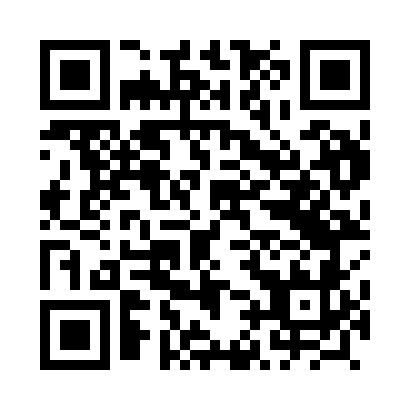 Prayer times for Laliki, PolandMon 1 Apr 2024 - Tue 30 Apr 2024High Latitude Method: Angle Based RulePrayer Calculation Method: Muslim World LeagueAsar Calculation Method: HanafiPrayer times provided by https://www.salahtimes.comDateDayFajrSunriseDhuhrAsrMaghribIsha1Mon4:286:2012:485:167:169:022Tue4:256:1812:475:177:189:043Wed4:226:1612:475:187:199:064Thu4:206:1412:475:197:219:085Fri4:176:1212:475:207:229:106Sat4:146:1012:465:217:249:127Sun4:126:0812:465:227:259:148Mon4:096:0612:465:237:279:169Tue4:066:0412:455:247:289:1810Wed4:046:0112:455:257:309:2011Thu4:015:5912:455:267:319:2212Fri3:585:5712:455:277:339:2513Sat3:555:5512:445:287:349:2714Sun3:535:5312:445:307:369:2915Mon3:505:5112:445:317:379:3116Tue3:475:4912:445:327:399:3317Wed3:445:4712:435:337:419:3618Thu3:425:4512:435:347:429:3819Fri3:395:4312:435:357:449:4020Sat3:365:4112:435:367:459:4321Sun3:335:3912:435:377:479:4522Mon3:305:3712:425:387:489:4723Tue3:275:3612:425:387:509:5024Wed3:245:3412:425:397:519:5225Thu3:225:3212:425:407:539:5426Fri3:195:3012:425:417:549:5727Sat3:165:2812:425:427:569:5928Sun3:135:2612:415:437:5710:0229Mon3:105:2512:415:447:5910:0430Tue3:075:2312:415:458:0010:07